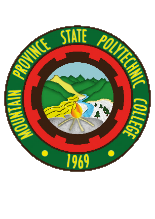 DEPARTMENT/UNIT/OFFICE MEMORANDUM ORDER NO. XX, s. 201XTO:		NAME NAME NAMEFROM:	NAME NAME NAME	DesignationRE:	Subject DATE:	XXXX